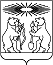 АДМИНИСТРАЦИЯ СЕВЕРО-ЕНИСЕЙСКОГО РАЙОНАПОСТАНОВЛЕНИЕ«25» марта  2021 г. 			      	                                      №  155-пгп Северо-ЕнисейскийОб утверждении документации по планировке территории в составе проекта планировки территории и проекта межевания территории участка улично-дорожной сети улиц Гоголя, Гастелло, Маяковского в гп Северо-ЕнисейскийРассмотрев документацию по планировке территории в составе проекта планировки территории и проекта межевания территории участка улично-дорожной сети улиц Гоголя, Гастелло, Маяковского в гп Северо-Енисейский, подготовленную обществом с ограниченной ответственностью «Горизонт» на основании постановления администрации Северо-Енисейского района от 18.06.2020 № 266-п «О принятии решения о подготовке документации по планировке территории в составе проекта планировки территории и проекта межевания территории участка улично-дорожной сети улиц Гоголя, Гастелло, Маяковского в гп Северо-Енисейский», учитывая заключение о результатах публичных слушаний по проекту планировки и межевания такой территории, состоявшихся 26.02.2021 года, руководствуясь частями 13, 14 статьи 46 Градостроительного кодекса Российской Федерации, статьей 34 Устава района,
ПОСТАНОВЛЯЮ:1. Утвердить документацию по планировке территории в составе проекта планировки территории и проекта межевания территории участка улично-дорожной сети улиц Гоголя, Гастелло, Маяковского в гп Северо-Енисейский согласно приложению к настоящему постановлению. 2. Отделу архитектуры и градостроительства администрации Северо-Енисейского района (Пискуновой Н.И.) обеспечить размещение документации по планировке территории, утвержденной настоящим постановлением, на официальном сайте Северо-Енисейского района (www.admse.ru) в течение семи дней со дня утверждения такой документации.3. Контроль за исполнением настоящего постановления возложить на первого заместителя главы района Рябцева Алексея Николаевича.4. Постановление вступает в силу со дня его опубликования в газете
«Северо-Енисейской ВЕСТНИК».Временно исполняющий полномочияГлавы Северо-Енисейского района,первый заместитель главы района						     А.Н. Рябцев